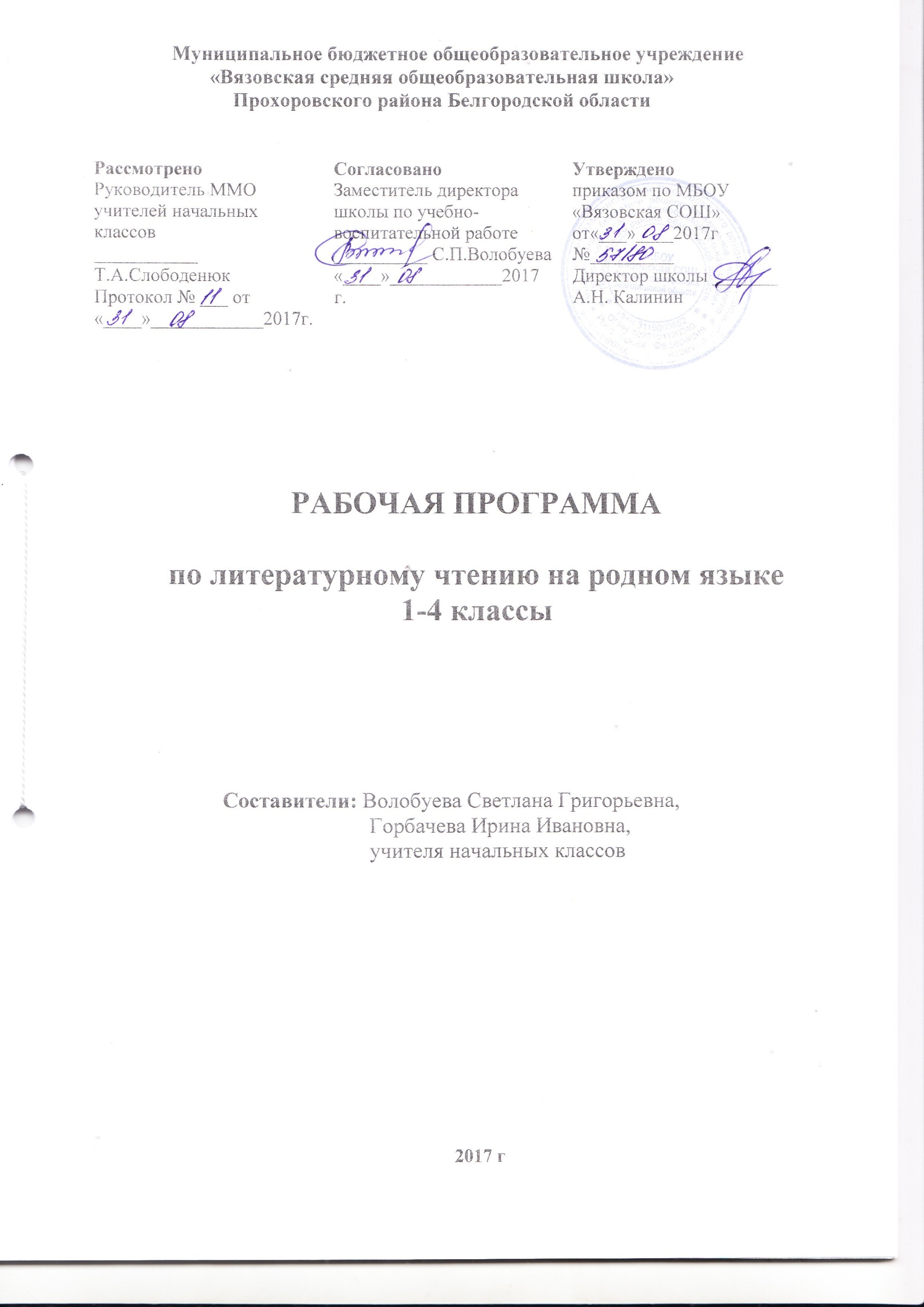 Пояснительная записка.Рабочая программа по предмету «Литературное чтение на родном языке (русском)» для учащихся 1-4 классов разработана на основе примерной программы по учебному предмету «Литературное чтение на родном языке» для 1-4 классов (ФГОС НОО) Департамента образования Белгородской области ОГАОУ ДПО «Белгородский институт развития образования», 2015  г. Программа разработана на основе федерального государственного образовательного стандарта начального общего образования, Концепции преподавания русского языка и литературы в Российской Федерации, Концепции духовно-нравственного развития и воспитания личности гражданина России, планируемых результатов начального общего образования.В систему предметов общеобразовательной школы предметная область «Родной язык и литературное чтение на родном языке» включена приказом Минобрнауки от 31.12.2015года №1577. Изучение данной предметной области должно обеспечить:воспитание ценностного отношения к родному языку и родной литературе как хранителю культуры, включение в культурно-языковое поле своего народа;приобщение к литературному наследию своего народа;формирование причастности к свершениям и традициям своего народа, осознание исторической преемственности поколений, своей ответственности за сохранение культуры народа;обогащение активного и потенциального словарного запаса, развитие у обучающихся культуры владения родным языком во всей полноте его функциональных возможностей в соответствии с нормами устной и письменной речи, правилами речевого этикета;получение знаний о родном языке как системе и как развивающемся явлении, о его уровнях и единицах, о закономерностях его функционирования, освоение базовых понятий лингвистики, формирование аналитических умений в отношении языковых единиц и текстов разных функционально-смысловых типов и жанров.(из Приказа 1577)Общая характеристика курса Ведущая идея настоящего курса – обучение литературному чтению на родном (русском) языке. Данный курс закладывает основы интеллектуального, речевого, эмоционального развития младших школьников, умение пользоваться устным и письменным родным языком. Курс «Литературное чтение на родном языке» обеспечивает достижение личностных, метапредметных и предметных результатов освоения ООП, успешность изучения других предметов учебного плана в начальной школе. Программа направлена на решение следующих целей:совершенствование норм и условий для полноценного функционирования и развития русского языка как государственного языка Российской Федерации и как языка межнационального общения;обучение русскому языку детей младшего школьного возраста как средству укрепления русского языка (как родного).Достижение поставленных целей изучения родного языка обеспечивается решением следующих задач:формирование первоначальных представлений о единстве и многообразии языкового и культурного пространства России, о языке как основе национального самосознания. развитие диалогической и монологической устной и письменной речи на родном языке, коммуникативных умений, нравственных и эстетических чувств, способностей к творческой деятельности на родном языке.На изучение предмета «Литературное чтение на родном языке» (русском) отводится 67,5 часов: 1 класс – 17 часов, 2 класс - 17 часов, 3 класс - 17 часов, 4 класс - 17 часов.Изменений, внесенных в примерную программу, нет. В том числе:Виды и формы организации учебного процесса:ПЛАНИРУЕМЫЕ РЕЗУЛЬТАТЫ ОСВОЕНИЯ УЧЕБНОГО ПРЕДМЕТА Учащийся начальной школы осознáет значимость чтения для своего дальнейшего развития и успешного обучения по другим предметам на основе осознания и развития дошкольного и внешкольного опыта, связанного с художественной литературой. Учащийся овладеет техникой чтения (правильным плавным чтением, приближающимся к темпу нормальной речи), приемами понимания прочитанного и прослушанного произведения, элементарными приемами анализа, интерпретации и преобразования художественных, научно-популярных и учебных текстов. Научатся самостоятельно выбирать интересующую литературу, пользоваться словарями и справочникасями, осознают себя как грамотного читателя, способного к творческой деятельности. Учащийся приобретет первичные умения работы с учебной и научнопопулярной литературой, будут находить и использовать информацию для практической работы. Учащийся овладеет основами коммуникативной деятельности, на практическом уровне осознают значимость работы в группе и освоят правила групповой работы. 1 класс Личностные результаты: 1) формирование чувства гордости за свою Родину, её историю, российский народ, становление гуманистических и демократических ценностных ориентаций многонационального российского общества; 2) формирование средствами литературных произведений целостного взгляда на мир в единстве и разнообразии природы, русского народа; 3) воспитание художественно-эстетического вкуса, эстетических потребностей, ценностей и чувств на основе опыта слушания и заучивания наизусть произведений художественной литературы; 4) развитие этических чувств, доброжелательности и эмоционально-нравственной отзывчивости, понимания и сопереживания чувствам других людей; 5) формирование коммуникативной компетентности в общении и сотрудничестве со сверстниками, старшими и младшими в процессе образовательной, общественно полезной, учебно-исследовательской, творческой и других видов деятельности; 6) осознание значения семьи в жизни человека и общества, принятие ценности семейной жизни, уважительное и заботливое отношение к членам своей семьи; развитие эстетического сознания через освоение художественного наследия народов России и мира, творческой деятельности эстетического характера. Метапредметные результаты: 1) овладение способностью принимать и сохранять цели и задачи учебной деятельности, поиска средств её осуществления; 2) освоение способов решения проблем творческого и поискового характера; 3) формирование умения планировать, контролировать и оценивать учебные действия в соответствии с поставленной задачей и условиями её реализации, определять наиболее эффективные способы достижения результата; 4) формирование умения понимать причины успеха/неуспеха учебной деятельности и способности конструктивно действовать даже в ситуациях неуспеха; 5) использование знаково-символических средств представления информации о книгах; 6) активное использование речевых средств для решения коммуникативных и познавательных задач; 7) овладение навыками смыслового чтения текстов в соответствии с целями и задачами, осознанного построения речевого высказывания в соответствии с задачами коммуникации и составления текстов в устной и письменной формах; 8) овладение логическими действиями сравнения, анализа, синтеза, обобщения, классификации по родовидовым признакам, установления причинноследственных связей, построения рассуждений; 9) готовность слушать собеседника и вести диалог, признавать различные точки зрения и право каждого иметь свою, излагать своё мнение и аргументировать свою точку зрения и оценку событий;10)формирование умения договариваться о распределении ролей в совместной деятельности, определение общей цели и путей её достижения, осмысливать собственное поведение и поведение окружающих; 11) готовность конструктивно разрешать конфликты посредством учёта интересов сторон и сотрудничества. Предметные результаты: Виды речевой и читательской деятельности Учащийся научится: - заучивать наизусть небольшие стихотворные произведения; - слушать сказки, стихотворения и рассказы в исполнении мастеров художественного слова; - обмениваться впечатлениями от прочитанного; - отвечать на вопросы по содержанию текста; - находить в тексте предложение, подтверждающее устное высказывание ребёнка; - пересказывать знакомые сказки; - воспроизводить содержание небольшого рассказа с опорой на иллюстрации или вопросы; - сосредотачиваться на чтении текста; - слушать собеседника; - читать слова более сложной слоговой структуры; - соотносить содержание произведения; - понимать значения слов и выражений, исходя из контекста Учащийся получит возможность научиться: - соблюдать интонацию различных типов предложения; - наблюдать за языком художественного произведения; - доказывать и подтверждать фактами (из текста) собственное суждение.Творческая деятельность. Учащийся научится:  - воспроизводить диалоговые сцены из прочитанных произведений;  сравнивать сказки разных авторов с одним и тем же сюжетом;  сравнивать сказки разных авторов с одним и тем же сюжетом;  различать сказку, рассказ и стихотворение Учащийся получит возможность научиться: -  придумывать свой вариант развития сюжета сказки;  передавать свои впечатления в устной речи и через рисунок;  сравнивать художественные тексты с произведениями художников и музыкантовЛитературоведческая пропедевтикаУчащийся научится:  знать наизусть 3 – 4 стихотворных произведения классиков русской литературы;  знать автора и заглавие 3 – 4 прочитанных книг;  знать имена и фамилии 3 – 4 писателей, произведения которых читали;  высказывать собственное мнение о прочитанном, эмоционально откликаться на прочитанное;  внимательно относиться к авторскому слову в художественном текстеУчащийся получит возможность научиться:  - наблюдать за языком художественного произведения; находить слова, помогающие ярко и точно изображать природу; отличать прозаический текст от поэтического; распознавать особенности построения фольклорных форм (сказки, загадки, пословицы) 2 классЛичностные результаты:1) на основе художественных произведений определять основные ценности взаимоотношений в семье (любовь и уважение, сочувствие, взаимопомощь, взаимовыручка); 2)с гордостью относиться к произведениям русских писателей-классиков, известных во всем мире. Учащиеся 2 класса получат возможность научиться: - понимать, что отношение к Родине начинается с отношений к семье, находить подтверждение этому в читаемых текстах, в том числе пословицах и поговорках; - с гордостью и уважением относиться к творчеству писателей и поэтов, рассказывающих в своих произведениях о Родине, составлять рассказы о них, передавать в этих рассказах восхищение и уважение к ним; - самостоятельно находить произведения о своей Родине, с интересом читать; создавать собственные высказывания и произведения о Родине. Метапредметные результаты. Регулятивные УУД. Учащийся научится: - сопоставлять цели, заявленные на шмуцтитуле с содержанием материала урока в процессе его изучения; - формулировать вместе с учителем учебную задачу урока в соответствии с целями темы; понимать учебную задачу урока; - читать в соответствии с целью чтения (выразительно, целыми словами, без искажений и пр.); - коллективно составлять план для пересказа литературного произведения; - оценивать результаты работы сверстников по совместно выработанным критериям; - выделять из темы урока известные знания и умения, определять круг неизвестного по изучаемой теме в мини-группе или паре; - осознавать смысл и назначение позитивных установок на успешную работу, пользоваться ими в случае неудачи на уроке, проговаривая во внутренней речи. Учащийся получит возможность научиться: - формулировать учебную задачу урока в мини-группе, принимать её, сохранять на протяжении всего урока, периодически сверяя свои учебные действия с заданной задачей; - читать в соответствии с целью чтения; - составлять план работы по решению учебной задачи урока в мини-группе или паре, предлагать совместно с группой (парой) план изучения темы урока; - оценивать свои достижения и результаты сверстников в группе;- фиксировать причины неудач в устной форме в группе или паре; - осознавать смысл и назначение позитивных установок на успешную работу, пользоваться ими в случае неудачи на уроке, проговаривая во внешней речи.Познавательные УУ Учащийся научится: - отвечать на вопросы учителя и учебника, придумывать свои собственные вопросы; - понимать переносное значение образного слова, фразы или предложения, объяснять их самостоятельно, с помощью родителей, справочных материалов; - сравнивать лирические и прозаические произведения, басню и стихотворение, народную и литературную сказку; - создавать небольшое высказывание (или доказательство своей точки зрения) по теме урока из 5—6 предложений; - понимать смысл русских народных и литературных сказок, басен И. А. Крылова; - соотносить пословицы и поговорки с содержанием литературного произведения; - определять мотив поведения героя с помощью вопросов учителя или учебника и рабочей тетради; - понимать читаемое, интерпретировать смысл читаемого. Учащийся получит возможность научиться: - определять информацию на основе различных художественных объектов, например литературного произведения, иллюстрации, репродукции картины, музыкального текста, таблицы, схемы и т. д.; - анализировать литературный текст с опорой на систему вопросов учителя (учебника), выявлять основную мысль произведения; - сравнивать мотивы поступков героев из одного литературного произведения, выявлять особенности их поведения в зависимости от мотива; - находить в литературных текстах сравнения и эпитеты, использовать их в своих творческих работах; - самостоятельно определять с помощью пословиц (поговорок) смысл читаемого произведения; - понимать смысл русских народных и литературных сказок, рассказов и стихов великих классиков литературы (Пушкина, Лермонтова, Чехова, Толстого, Крылова и др.); понимать значение этих произведения для русской и мировой литературы; - предлагать вариант решения нравственной проблемы, исходя из своих нравственных установок и ценностей; - сравнивать сказку бытовую и волшебную, сказку бытовую и басню, басню и рассказ; находить сходства и различия; - соотносить литературное произведение или эпизод из него с фрагментом музыкального произведения, репродукцией картины художника; самостоятельно подбирать к тексту произведения репродукции картин художника или фрагменты музыкальных произведений. Коммуникативные УУД Учащийся научится: - вступать в общение в паре или группе, задавать вопросы на уточнение; - прислушиваться к партнёру по общению (деятельности), фиксировать его основные мысли и идеи, аргументы, запоминать их, приводить свои;- употреблять вежливые формы обращения к участникам диалога; - находить примеры использования вежливых слов и выражений в текстах изучаемых произведений, описывающих конфликтную ситуацию; - оценивать поступок героя, учитывая его мотив, используя речевые оценочные средства; - оценивать по предложенным учителем критериям поступки литературных героев, проводить аналогии со своим поведением в различных ситуациях; - находить нужную информацию через беседу со взрослыми, через учебные книги, словари, справочники, энциклопедии для детей, через Интернет; Учащийся получит возможность научиться: - высказывать свою точку зрения (7—8 предложений) на прочитанное или прослушанное произведение, проявлять активность и стремление высказываться, задавать вопросы; - понимать цель своего высказывания; - пользоваться элементарными приёмами убеждения, мимикой и жестикуляцией; - участвовать в диалоге в паре или группе, задавать вопросы на осмысление нравственной проблемы; - отбирать аргументы и факты для доказательства своей точки зрения; - опираться на собственный нравственный опыт в ходе доказательства и оценивании событий; - формулировать цель работы группы, принимать и сохранять её на протяжении всей работы в группе, соотносить с планом работы, выбирать для себя подходящие роли и функции; - определять критерии оценивания поведения людей в различных жизненных ситуациях на основе нравственных норм; - объяснять причины конфликта, возникшего в группе, находить пути выхода из создавшейся ситуации; приводить примеры похожих ситуаций из литературных произведений; - находить нужную информацию через беседу со взрослыми, через учебные книги, словари, справочники, энциклопедии для детей, через Интернет, периодику (детские журналы и газеты). Предметные результаты Виды речевой и читательской деятельности Учащийся научится: - читать целыми словами со скоростью чтения, позволяющей понимать художественный текст; при чтении отражать настроение автора; - ориентироваться в учебной книге, её элементах; - находить сходные элементы в книге художественной; - осознавать нравственное содержание пословиц, поговорок, мудрых изречений русского народа, соотносить их нравственный смысл с изучаемыми произведениями; - соотносить заголовок текста с содержанием, осознавать взаимосвязь содержания текста с его заголовком (почему так называется);Учащийся получит возможность научиться: - читать вслух бегло, осознанно, без искажений, выразительно, передавая своё отношение к прочитанному, выделяя при чтении важные по смыслу слова, соблюдая паузы между предложениями и частями текста; - понимать смысл традиций и праздников русского народа, сохранять традиции семьи и школы, осуществлять подготовку к праздникам; -составлять высказывания о самых ярких и впечатляющих событиях, происходящих в дни семейных праздников, делиться впечатлениями о праздниках с друзьями; - наблюдать, как поэт воспевает родную природу, какие чувства при этом испытывает; - пользоваться элементарными приёмами анализа текста с помощью учителя; - осуществлять переход от событийного восприятия произведения к пониманию главной мысли; соотносить главную мысль произведения с пословицей или поговоркой; понимать, позицию какого героя произведения поддерживает автор, находить этому доказательства в тексте; - задавать вопросы по прочитанному произведению, находить на них ответы в тексте; находить эпизод из прочитанного произведения для ответа на вопрос или подтверждения собственного мнения; - делить текст на части; озаглавливать части, подробно пересказывать, опираясь на составленный под руководством учителя план; - осознанно выбирать виды чтения (ознакомительное, изучающее, выборочное, поисковое) в зависимости от цели чтения; - находить книги для самостоятельного чтения в библиотеках (школьной, домашней, городской, виртуальной и др.); - при выборе книг и поиске информации опираться на аппарат книги, её элементы; делиться своими впечатлениями о прочитанных книгах, участвовать в диалогах и дискуссиях. Творческая деятельностьУчащийся научится: - пересказывать текст подробно на основе коллективно составленного плана или опорных слов с помощью учи теля; - составлять собственные высказывания на основе произведений, высказывая собственное отношение к прочитанному. Учащийся получит возможность научиться: - сочинять свои произведения малых жанров устного народного творчества в соответствии с жанровыми особенностями и индивидуальной задумкой; - творчески пересказывать содержание произведения от автора, от лица героя. Литературоведческая пропедевтика. Учащийся научится: - различать потешки, небылицы, песенки, считалки, народные сказки, осознавать их культурную ценность для русского народа; - находить различия между научно-познавательным и художественным текстом; приводить факты из текста, указывающие на его принадлежность к научно-познавательному или художественному; составлять таблицу различий;  - особенностях юмористического произведения в своей литературно-творческой деятельности.Учащийся получит возможность научиться: - понимать особенности стихотворения: расположение строк, рифму, ритм; - определять героев басни, характеризовать их, понимать мораль и разъяснять её своими словами; - находить в произведении средства художественной выразительности; - понимать, позицию какого героя произведения поддерживает автор, находить доказательство этому в тексте.3 класс Личностные результаты1). Формирование чувства гордости за свою Родину, российский народ и историю России. 2). Формирование уважительного отношения к иному мнению, истории и культуре других народов. 3). Развитие мотивов учебной деятельности и личностного смысла учения. 4). Развитие самостоятельности, личной ответственности за свои поступки на основе представлений о нравственных нормах общения. 5). Формирование эстетических чувств. 6). Развитие этических чувств, доброжелательности и эмоционально-нравственной отзывчивости, понимания и сопереживания чувствам других людей. 7). Развитие навыков сотрудничества; формирование стремления овладеть положительной, гуманистической моделью доброжелательного общения; развитие умения находить выходы из спорных ситуаций. 8). Наличие мотивации к творческому труду, формирование установки на безопасный, здоровый образ жизни. Метапредметные результаты 1). Овладение навыками смыслового чтения текстов различных видов и жанров, осознанного построения речевого высказывания в соответствии с задачами коммуникации и составления текстов в устной и письменной форме. 2). Активное использование речевых средств для решения познавательных и коммуникативных задач. 3). Готовность слушать собеседника и вести диалог, признавать возможность существования различных точек зрения, излагать своё мнение и аргументировать свою точку зрения. 4). Овладение логическими действиями сравнения, анализа, синтеза, обобщения, классификации, установление аналогий и причинно-следственных связей, построения рассуждений. 5). Овладение базовыми предметными и межпредметными понятиями, отражающими существенные связи между объектами и процессами (общение, культура, творчество; книга, автор, содержание; художественный текст и др.); осознание связи между предметами гуманитарно-эстетического цикла. 6). Овладение способностью принимать и сохранять цели и задачи учебной деятельности, находить средства их осуществления. 7). Формирование умений планировать, контролировать и оценивать учебные действия в соответствии с поставленной задачей, определять наиболее эффективные способы достижения результата. Предметные результаты.1. Понимание литературы как явления национальной и мировой культуры, средства сохранения и передачи нравственных ценностей и традиций. 2. Формирование отношения к книге как важнейшей культурной ценности. 3. Формирование отношения к художественным произведениям как искусству слова. 4.Осознание духовно-нравственных ценностей великой русской литературы и литературы народов многонациональной России. 5.Осознание значимости систематического чтения для личностного развития; формирование представлений о мире, российской истории и культуре, первоначальных этических представлений, понятий о добре и зле, нравственности; успешности обучения по всем учебным предметам; формирование потребности в систематичном чтении. 6. Понимание роли чтения; использование разных видов чтения (ознакомительное, изучающее, выборочное, поисковое); умение осознанно воспринимать и оценивать содержание и специфику различных видов текстов, участвовать в обсуждении, давать и обосновывать нравственную оценку поступков героев. 7. Достижение необходимого для продолжения образования уровня читательской компетентности, общего речевого развития, т.е. овладение техникой чтения вслух и про себя, элементарными приёмами интерпретации, анализа и преобразования художественных, научно-популярных и учебных текстов с использованием элементарных литературоведческих понятий. 8. Умение выбирать книгу для самостоятельного чтения, ориентируясь на тематический и алфавитный каталоги и рекомендательный список литературы, оценивать результаты своей читательской деятельности, вносить коррективы, пользоваться справочными источниками для понимания и получения дополнительной информации. Виды речевой и читательской деятельности Учащийся научится: - читать вслух бегло, осознанно, правильно в темпе чтения не менее 70 слов в минуту; - читать про себя небольшой текст с последующим пересказом его содержания подробно и выборочно; - читать текст выразительно, передавая своё отношение к прочитанному, выделяя при чтении важные по смыслу слова, соблюдая паузы между предложениями и частями текста; - делить несложный текст на части; - составлять план прочитанного текста с опорой на предложения и фразы текста; - находить предложения, выражающие главную мысль, уметь соотносить главную мысль с пословицей; - размышлять над мотивами поступков персонажей, сравнивать героев, находить слова и выражения для их характеристики; - давать эстетическую и нравственную оценку поступков героев произведения, обсуждать данные оценки; - обращать внимание на место действия, окружающую обстановку, давать им эстетическую оценку; - участвовать в диалоге при обсуждении прослушанного/ прочитанного произведения;- самостоятельно пользоваться алфавитным каталогом, соответствующими возрасту словарями и справочной литературой. Учащийся получит возможность научиться: - выбирать интонацию (тон, темп речи и чтения, логические ударения и паузы) в зависимости от содержания речи и коммуникативных задач общения: что-то сообщить, выразить радость или недовольство, сочувствие или осуждение; - читать один и тот же текст с различным подтекстом: восхищением, удивлением и т.д. (с помощью учителя); - распознавать прямое и переносное значение слова, его многозначность, определять значение слова по контексту; - ориентироваться в построении научно-популярного и учебного текста и использовать полученную информацию в практической деятельности; - составлять краткую аннотацию (автор, название, тема книги, рекомендации к чтению) литературного произведения по заданному образцу. Творческая деятельностьУчащийся научится: - самостоятельно выбирать эпизоды, ситуации из произведения для ответа на вопросы и задания учебника; - рисовать словесные картины к художественным произведениям; - находить в художественном тексте слова и выражения, с помощью которых изображены герои, события, природа; - находить в произведении средства художественной выразительности (сравнения, эпитеты); - составлять рассказ на заданную тему на основе наблюдений за природой, жизнью школы, друзей, семьи и др.; - воссоздавать поэтические образы произведения (описание предмета, природы, места действия, героя, его эмоциональное состояние) на основе анализа словесной ткани произведения; - отбирать из словесной ткани произведения детали и объединять их для создания целостного художественного образа; - читать по ролям литературное произведение; - использовать различные способы работы с деформированным текстом; - устанавливать причинно - следственные связи, последовательность событий, этапность в выполнении действий; давать последовательную характеристику героя; составлять текст на основе плана; - создавать собственный текст на основе художественного произведения, репродукций картин художников, по серии иллюстраций к произведению или на основе личного опыта. Учащийся получит возможность научиться: - внимательно слушать собеседника, т.е. анализировать речь, улавливать её смысл, поддерживая диалог вопросами или репликами, строить речевое общение с собеседником на основе доброжелательности, миролюбия и уважения; - драматизировать художественные произведения; участвовать в игровых ситуациях с переменой ролей: переход с позиции слушателя на позицию исполнителя роли, режиссёра, художника, автора текста; - составлять рассказы в стиле определённого писателя (как рассказал бы тот или иной писатель, например, о птице или звере); - создавать иллюстрации по содержанию произведения;  - творчески пересказывать текст (от лица героя, от автора), дополнять текст. Литературоведческая пропедевтика Учащийся научится: - знать имена 3-4 авторов и классиков русской литературы; - знать 2-3 книги каждого писателя из рекомендованного списка для самостоятельного чтения; - знать наизусть 1-2 стихотворений классиков русской литературы; - знать имена и фамилии 3-4 писателей – авторов прочитанных произведений; - различать басню, рассказ, волшебную сказку, бытовую сказку и сказку о животных; - выделять особенности стихотворных произведений – рифму, ритм; - ориентироваться в книге, находить в ней произведение по его названию и фамилии автора, объединять произведения на определённую тему; - различать художественные и научно-познавательные произведения; - находить книгу из рекомендуемого списка литературы; - самостоятельно пользоваться вопросами и заданиями при анализе текста. Учащийся получит возможность научиться: - распознавать особенности построения фольклорных форм (сказки, загадки, пословицы); - сравнивать, сопоставлять, делать элементарный анализ различных текстов, выделяя два - три существенных признака; - отличать прозаический текст от поэтического. 4 классЛичностные результатыУ учащегося будут сформированы: – внутренняя позиция школьника на уровне положительного отношения к школе, ориентации на содержательные моменты школьной действительности и принятия образца «хорошего ученика»; – широкая мотивационная основа учебной деятельности, включающая социальные, учебно-познавательные и внешние мотивы; – учебно-познавательный интерес к новому учебному материалу и способам решения новой задачи; – ориентация на понимание причин успеха в учебной деятельности, в том числе на самоанализ и самоконтроль результата, на анализ соответствия результатов требованиям конкретной задачи, на понимание оценок учителей, товарищей, родителей и других людей; – способность к оценке своей учебной деятельности; –основы гражданской идентичности, своей этнической принадлежности в форме осознания «Я» как члена семьи, представителя народа, гражданина России, чувства сопричастности и гордости за свою Родину, народ и историю, осознание ответственности человека за общее благополучие; – ориентация в нравственном содержании и смысле как собственных поступков, так и поступков окружающих людей; – знание основных моральных норм и ориентация на их выполнение; – развитие этических чувств — стыда, вины, совести как регуляторов морального поведения; понимание чувств других людей и сопереживание им;Учащийся получит возможность для формирования: – внутренней позиции обучающегося на уровне положительного отношения к образовательной организации, понимания необходимости учения, выраженного в преобладании учебно-познавательных мотивов и предпочтении социального способа оценки знаний; – выраженной устойчивой учебно-познавательной мотивации учения; – устойчивого учебно-познавательного интереса к новым общим способам решения задач; – адекватного понимания причин успешности, не успешности учебной деятельности; – положительной адекватной дифференцированной самооценки на основе критерия успешности реализации социальной роли «хорошего ученика»; – компетентности в реализации основ гражданской идентичности в поступках и деятельности; – морального сознания на конвенциональном уровне, способности к решению моральных дилемм на основе учета позиций партнеров в общении, ориентации на их мотивы и чувства, устойчивое следование в поведении моральным нормам и этическим требованиям; Метапредметные результаты Регулятивные универсальные учебные действия. Учащийся научится: – принимать и сохранять учебную задачу; – учитывать выделенные учителем ориентиры действия в новом учебном материале в сотрудничестве с учителем; – планировать свои действия в соответствии с поставленной задачей и условиями ее реализации, в том числе во внутреннем плане; – учитывать установленные правила в планировании и контроле способа решения; – осуществлять итоговый и пошаговый контроль по результату; – оценивать правильность выполнения действия на уровне адекватной ретроспективной оценки соответствия результатов требованиям данной задачи; – адекватно воспринимать предложения и оценку учителей, товарищей, родителей и других людей; – различать способ и результат действия; Учащийся получит возможность научиться: – в сотрудничестве с учителем ставить новые учебные задачи; – преобразовывать практическую задачу в познавательную; – проявлять познавательную инициативу в учебном сотрудничестве; – самостоятельно учитывать выделенные учителем ориентиры действия в новом учебном материале; Познавательные универсальные учебные действия. Учащийся научится: – осуществлять поиск необходимой информации для выполнения учебных заданий с использованием учебной литературы, энциклопедий, справочников (включая электронные, цифровые), в открытом информационном пространстве, в том числе контролируемом пространстве сети Интернет;– осуществлять запись (фиксацию) выборочной информации об окружающем мире и о себе самом, в том числе с помощью инструментов ИКТ; – использовать знаково-символические средства, в том числе модели (включая виртуальные) и схемы (включая концептуальные), для решения задач; – проявлять познавательную инициативу в учебном сотрудничестве; – строить сообщения в устной и письменной форме; – ориентироваться на разнообразие способов решения задач; – основам смыслового восприятия художественных и познавательных текстов, выделять существенную информацию из сообщений разных видов (в первую очередь текстов); – осуществлять анализ объектов с выделением существенных и несущественных признаков; – осуществлять синтез как составление целого из частей; – проводить сравнение и классификацию по заданным критериям; – устанавливать причинно-следственные связи в изучаемом круге явлений; – строить рассуждения в форме связи простых суждений об объекте, его строении, свойствах и связях; – обобщать, т. е. осуществлять генерализацию и выведение общности для целого ряда или класса единичных объектов, на основе выделения сущностной связи; – осуществлять подведение под понятие на основе распознавания объектов, выделения существенных признаков и их синтеза; – устанавливать аналогии; – владеть рядом общих приемов решения задач. Учащийся получит возможность научиться: – осуществлять расширенный поиск информации с использованием ресурсов библиотек и сети Интернет; – записывать, фиксировать информацию об окружающем мире с помощью инструментов ИКТ; – создавать и преобразовывать модели и схемы для решения задач; – осознанно и произвольно строить сообщения в устной и письменной форме; – осуществлять выбор наиболее эффективных способов решения задач в зависимости от конкретных условий; – осуществлять синтез как составление целого из частей, самостоятельно достраивая и восполняя недостающие компоненты; – осуществлять сравнение и классификацию, самостоятельно выбирая основания и критерии для указанных логических операций; – строить логическое рассуждение, включающее установление причинноследственных связей; – произвольно и осознанно владеть общими приемами решения задач. Коммуникативные универсальные учебные действия. Учащийся научится: – адекватно использовать коммуникативные, прежде всего речевые, средства для решения различных коммуникативных задач, строить монологическое высказывание (в том числе сопровождая его аудиовизуальной поддержкой), владеть диалогической формой коммуникации, используя в том числе средства и инструменты ИКТ и дистанционного общения;– допускать возможность существования у людей различных точек зрения, в том числе не совпадающих с его собственной, и ориентироваться на позицию партнера в общении и взаимодействии; – учитывать разные мнения и стремиться к координации различных позиций в сотрудничестве; – формулировать собственное мнение и позицию; – договариваться и приходить к общему решению в совместной деятельности, в том числе в ситуации столкновения интересов; – строить понятные для партнера высказывания, учитывающие, что партнер знает и видит, а что нет; – задавать вопросы; – контролировать действия партнера; Учащийся получит возможность научиться: – учитывать и координировать в сотрудничестве позиции других людей, отличные от собственной; – учитывать разные мнения и интересы и обосновывать собственную позицию; – понимать относительность мнений и подходов к решению проблемы; – аргументировать свою позицию и координировать ее с позициями партнеров в сотрудничестве при выработке общего решения в совместной деятельности; – продуктивно содействовать разрешению конфликтов на основе учета интересов и позиций всех участников; – с учетом целей коммуникации достаточно точно, последовательно и полно передавать партнеру необходимую информацию как ориентир для построения действия; – задавать вопросы, необходимые для организации собственной деятельности и сотрудничества с партнером Предметные результаты  понимание родной литературы как одной из основных национально - культурных ценностей народа, как особого способа познания жизни, как явления национальной и мировой культуры, средства сохранения и передачи нравственных ценностей и традиций;  осознание значимости чтения на родном языке для личного развития; формирование представлений о мире, национальной истории и культуре, первоначальных этических представлений, понятий о добре и зле, нравственности; формирование потребности в систематическом чтении на родном языке как средстве познания себя и мира; обеспечение культурной самоидентификации;  использование разных видов чтения (ознакомительное, изучающее, выборочное, поисковое); умение осознанно воспринимать и оценивать содержание и специфику различных текстов, участвовать в их обсуждении, давать и обосновывать нравственную оценку поступков героев;  достижение необходимого для продолжения образования уровня читательской компетентности, общего речевого развития, то есть овладение техникой чтения вслух и про себя, элементарными приемами интерпретации, анализа и преобразования художественных, научно-популярных и учебных текстов с использованием элементарных литературоведческих понятий;осознание коммуникативно-эстетических возможностей родного языка на основе изучения выдающихся произведений культуры своего народа, умение самостоятельно выбирать интересующую литературу; пользоваться справочными источниками для понимания и получения дополнительной информации. Виды речевой и читательской деятельности Учащийся научится: – осознавать значимость чтения для дальнейшего обучения, саморазвития; воспринимать чтение как источник эстетического, нравственного, познавательного опыта; понимать цель чтения: удовлетворение читательского интереса и приобретение опыта чтения, поиск фактов и суждений, аргументации, иной информации; – прогнозировать содержание текста художественного произведения по заголовку, автору, жанру и осознавать цель чтения; – читать со скоростью, позволяющей понимать смысл прочитанного; – различать на практическом уровне виды текстов (художественный, учебный, справочный), опираясь на особенности каждого вида текста; – читать (вслух) выразительно доступные для данного возраста прозаические произведения и декламировать стихотворные произведения после предварительной подготовки; – использовать различные виды чтения: изучающее, выборочное, ознакомительное, выборочное поисковое, выборочное просмотровое в соответствии с целью чтения (для всех видов текстов); – ориентироваться в содержании художественного, учебного и научнопопулярного текста, понимать его смысл (при чтении вслух и про себя, при прослушивании): – для художественных текстов: определять главную мысль и героев произведения; --воспроизводить в воображении словесные художественные образы и картины жизни, изображенные автором;- этически оценивать поступки персонажей, формировать свое отношение к героям произведения; определять основные события и устанавливать их последовательность; озаглавливать текст, передавая в заголовке главную мысль текста; находить в тексте требуемую информацию (конкретные сведения, факты, описания), заданную в явном виде; задавать вопросы по содержанию произведения и отвечать на них, подтверждая ответ примерами из текста; объяснять значение слова с опорой на контекст, с использованием словарей и другой справочной литературы; – для научно-популярных текстов: определять основное содержание текста; озаглавливать текст, в краткой форме отражая в названии основное содержание текста; находить в тексте требуемую информацию (конкретные сведения, факты, описания явлений, процессов), заданную в явном виде; задавать вопросы по содержанию текста и отвечать на них, подтверждая ответ примерами из текста; объяснять значение слова с опорой на контекст, с использованием словарей и другой справочной литературы; – использовать простейшие приемы анализа различных видов текстов: – для художественных текстов: устанавливать взаимосвязь между событиями, фактами, поступками (мотивы, последствия), мыслями, чувствами героев, опираясь на содержание текста;– для научно-популярных текстов: устанавливать взаимосвязь между отдельными фактами, событиями, явлениями, описаниями, процессами и между отдельными частями текста, опираясь на его содержание; – использовать различные формы интерпретации содержания текстов: – для художественных текстов: формулировать простые выводы, основываясь на содержании текста; составлять характеристику персонажа; интерпретировать текст, опираясь на некоторые его жанровые, структурные, языковые особенности; устанавливать связи, отношения, не высказанные в тексте напрямую, например, соотносить ситуацию и поступки героев, объяснять (пояснять) поступки героев, опираясь на содержание текста; – ориентироваться в нравственном содержании прочитанного, самостоятельно делать выводы, соотносить поступки героев с нравственными нормами (только для художественных текстов); – различать на практическом уровне виды текстов (художественный и научнопопулярный), опираясь на особенности каждого вида текста (для всех видов текстов); – передавать содержание прочитанного или прослушанного с учетом специфики текста в виде пересказа (полного или краткого) (для всех видов текстов); – участвовать в обсуждении прослушанного прочитанного текста (задавать вопросы, высказывать и обосновывать собственное мнение, соблюдая правила речевого этикета и правила работы в группе), опираясь на текст или собственный опыт (для всех видов текстов). Учащийся получит возможность научиться: – осмысливать эстетические и нравственные ценности художественного текста и высказывать суждение; – осмысливать эстетические и нравственные ценности художественного текста и высказывать собственное суждение; – высказывать собственное суждение о прочитанном (прослушанном) произведении, доказывать и подтверждать его фактами со ссылками на текст;  -устанавливать ассоциации с жизненным опытом, с впечатлениями от восприятия других видов искусства; – составлять по аналогии устные рассказы (повествование, рассуждение, описание). Круг детского чтения (для всех видов текстов) Учащийся научится: – осуществлять выбор книги в библиотеке (или в контролируемом Интернете) по заданной тематике или по собственному желанию; – вести список прочитанных книг с целью использования его в учебной и вне учебной деятельности, в том числе для планирования своего круга чтения; – составлять аннотацию и краткий отзыв на прочитанное произведение по заданному образцу. Учащийся получит возможность научиться: – работать с тематическим каталогом; – работать с детской периодикой; – самостоятельно писать отзыв о прочитанной книге (в свободной форме)Литературоведческая пропедевтика (только для художественных текстов) Учащийся научится: – распознавать некоторые отличительные особенности художественных произведений (на примерах художественных образов и средств художественной выразительности); – отличать на практическом уровне прозаический текст от стихотворного, приводить примеры прозаических и стихотворных текстов; – различать художественные произведения разных жанров (рассказ, басня, сказка, загадка, пословица), приводить примеры этих произведений; – находить средства художественной выразительности (метафора, олицетворение, эпитет). Учащийся получит возможность научиться: – воспринимать художественную литературу как вид искусства, приводить примеры проявления художественного вымысла в произведениях; – сравнивать, сопоставлять, делать элементарный анализ различных текстов, используя ряд литературоведческих понятий (фольклорная и авторская литература, структура текста, герой, автор) и средств художественной выразительности (иносказание, метафора, олицетворение, сравнение, эпитет); – определять позиции героев художественного текста, позицию автора художественного текста. Творческая деятельность (только для художественных текстов)Учащийся научится: – создавать по аналогии собственный текст в жанре сказки и загадки; – восстанавливать текст, дополняя его начало или окончание, или пополняя его событиями; – составлять устный рассказ по репродукциям картин художников или на основе личного опыта; – составлять устный рассказ на основе прочитанных произведений с учетом коммуникативной задачи (для разных адресатов). Учащийся получит возможность научиться: – вести рассказ (или повествование) на основе сюжета известного литературного произведения, дополняя и/или изменяя его содержание, например, рассказывать известное литературное произведение от имени одного из действующих лиц или неодушевленного предмета; – писать сочинения по поводу прочитанного в виде читательских аннотации или отзыва; – создавать серии иллюстраций с короткими текстами по содержанию прочитанного (прослушанного) произведения.СОДЕРЖАНИЕ УЧЕБНОГО ПРЕДМЕТААудирование (слушание). Восприятие на слух звучащей речи. Адекватное понимание содержания звучащей речи, умение отвечать на вопросы по содержанию услышанного произведения, определение последовательности событий, осознание цели речевого высказывания. Умение задавать вопрос по услышанному учебному произведению. Чтение вслух. Постепенный переход от слогового к плавному, осмысленному, правильному чтению целыми словами вслух (скорость чтения в соответствии с индивидуальным темпом чтения), постепенное увеличение скорости чтения. Соблюдение орфоэпических и интонационных норм чтения. Чтение про себя. Осознание смысла произведения при чтении про себя доступных по объему и жанру произведений, осмысление цели чтения. Работа с разными видами текста. Общее представление о разных видах текста: художественного, учебного, научнопопулярного и их сравнение. Определение целей и задач создание этих видов текста. Библиографическая культура. Книга как особый вид искусства. Книга как источник необходимых знаний. Книга учебная, художественная, справочная. Элементы книги: содержание или оглавление, титульный лист, аннотация, сведения о художниках-иллюстраторах, иллюстрации. Виды информации в книге. Типы книг. Выбор книг на основе рекомендованного списка, открытого доступа к детским книгам в библиотеке. Работа с текстом художественного произведения. Пополнение понятиями литературоведческого характера: простейшими сведениями об авторе-писателе, о теме читаемого произведения, его жанре. Получение первоначальных представлений об изобразительных и выразительных возможностях словесного искусства (о «живописании словом», о метафоре, сравнении, олицетворении, ритмичности и музыкальности стихотворной речи). Говорение (культура речевого общения). Осознание диалога как вида речи и монолога как формы речевого высказывания. Особенности диалогического общения: понимание вопроса собеседника, умение отвечать на поставленные вопросы, умение самостоятельно составлять и задавать вопросы по тексту. Круг детского чтения. Круг чтения от класса к классу постепенно расширяет читательские возможности детей и их знания об окружающем мире, о своих сверстниках, об их жизни, играх, приключениях, о природе и ее охране, помогающие накоплению социальнонравственного опыта ребенка, обретению качеств «читательской самостоятельности». Литературоведческая пропедевтика (практическое освоение).  Формирование умений узнавать и различать такие жанры литературных произведений, как сказка и рассказ, стихотворение и басня; определение художественных особенностей произведений: лексика, построение (композиция). Работа с текстом художественного произведения. Определение особенностей художественного текста: своеобразие выразительных средств языка (с помощью учителя). Понимание заглавия произведения, его адекватное соотношение с содержанием. Понимание нравственно-эстетического содержания прочитанного произведения, осознание мотивации поведения героев, анализ поступков героев с точки зрения норм морали. Самостоятельное воспроизведение текста с использованием выразительных средств языка (синонимов, антонимов, сравнений, эпитетов), последовательное воспроизведение эпизодов с использованием специфической для данного произведения лексики (по вопросам учителя), рассказ по иллюстрациям, пересказ. Характеристика героя произведения: портрет, характер, выраженные через поступки и речь. Выявление авторского отношения к герою на основе анализа текста, авторских помет, имён героев. Освоение разных видов пересказа художественного текста: подробный, выборочный и краткий (передача основных мыслей). Развитие наблюдательности при чтении поэтических текстов. Развитие умения предвосхищать (предвидеть) ход развития сюжета, последовательности событий. Творческая деятельность учащихся (на основе литературных произведений) Интерпретация текста литературного произведения в творческой деятельности учащихся: чтение по ролям, инсценирование, драматизация, устное словесное рисование, знакомство с различными способами работы с деформированным текстом и использование их (установление причинно-следственных связей, последовательности событий. Развитие умения различать состояние природы в различные времена года, настроение людей, оформлять свои впечатления в устной или письменной речи. Сравнивать свои тексты с художественными текстамиописаниями, находить литературные произведения, созвучные своему эмоциональному настрою, объяснять свой выбор. 1 класс (17 ч) Раздел 1. Великий, могучий русский язык – родной язык русского народа (2часа) Знакомство с учебником по литературному чтению. Система условных обозначений. Содержание учебника. «С чего начинается Родина» 1. М. Матусовский. С чего начинается Родина 2. В. Степанов. Что мы Родиной зовём 3. Пословицы и поговорки о Родине 4. Путешествие по страницам детского журнала «Большая переменка» «Русский язык – родной язык русского народа» 1. М. Крюков. Много языков на свете разных 2. О. Я. Яковенко. Русский язык3. Сухарев А. Сказка о Великом могучем русском языке Пословицы и поговорки о языке и речи, о силе доброго и злого слова. Раздел 2. Устное народное творчество (5 часов) Малые фольклорные жанры. Считалки, прибаутки. Заклички – приговорки, небылицы – перевертыши. «Водят мыши хоровод», «На улице», «Музыканты», «Коза – хлопота», «Совушка», «Скок – поскок», «Конь», «Зайка», «Гости», колыбельные. Сказки Русская народная сказка «Жихарка». Русская народная сказка «Курочка, мышка и тетерев» (по выбору). Русская народная сказка «Утушка». Докучные сказки: «Про белого бычка», «Про журавля», «Про Яшку», «Про сороку и рака», «Про сову», «Пусть ворона мокнет» (по выбору) Раздел 3. Тематические литературные произведения различных жанров (8 часов) Произведения о животных (2 ч.) 1. Детки в клетке. С.Маршак 2. Купанье медвежат. В.Бианки 3. Как волки учат своих детей. Л.Н.Толстой 4. Лиса Патрикеевна. К.Д.Ушинский 5. Кот Агапыч. Б.Емельянов 6. Буренушка. Народная песня 7. Кот. Г.Цыферов 8. Умирание ивы. В.Ерошенко (писатель Белгородчины) 9. Анютины встречи. Е.Дубравный (Белгородский писатель-современник) Произведения о детях (2 ч.) 1. Саша-дразнилка. Н.Артюхова 2. В полет. Г.Бойко 3. Спрятался. В.Голявкин 4. Арбуз. Л.Сергеев 5. Произведения из Белгородского областного журнала для детей и подростков "Большая переменка" 6. Аленкины удивленки. Е.Дубравный (Белгородский писатель-современник) Шкатулка смешинок. Л.Кузубов (Белгородский писатель-современник) Произведения о человеческих ценностях (2 ч.) 1. До первого дождя. В.Осеева 2. Смородинка. Е.Пермяк 3. Цветные мелки. Л.Сергеев 4. Только бы не закричать! Е.Ильина 5. Поссорились. А.Кузнецова 6. Сонечка. А.Барто 7. Произведения из Белгородского областного журнала для детей и подростков "Большая переменка" 8. Бодливая корова. В.Колесник (Белгородский писатель-современник) Произведения о труде и лени (2 ч.)1. Катя. А.Барто 2. Чем болен мальчик. С.Маршак 3. Страшная история. Э.Успенский 4. Лялечка. А.Барто 5. Наташа и воротничок. И. Демьянова Как Маша стала большой. Е.Пермяк Раздел 4. Творческая мастерская (2 часа) Проверочная работа. Викторина «Наш великий,могучий,прекрасный русский язык». Инсценирование русской народной сказки (по усмотрению учителя). 2 класс (17 ч) Раздел 1. Вводный урок курса литературное чтение на родном языке (1 час) Знакомство с учебником по литературному чтению Система условных обозначений. Содержание учебника. Словарь. Раздел 2. О родной стране – России (1 час) И.С. Никитин «Юг и север». Раздел 3. Устное народное творчество (2 часа) Шуточные русские народные песни для детей. Русские заклички, народные приметы Раздел 4. О детях и для детей (4 часа) С. В. Михалков «Фома», «Про мимозу». С. Я. Маршак «Вот какой рассеянный» Э. Н. Успенский. Стихи для детей. «Матрёшка», «Смешной слонёнок» Н. Н. Носов «Прятки» Раздел 5. Мир сказок (4 часа) К. И. Чуковский «Чудо-дерево», «Цыплёнок» Д.Н.Мамин-Сибиряк «Про Воронушку-чёрную головушку и жёлтую птичку Канарейку» А. Н. Толстой «Сорочьи сказки» Ф.И.Одоевский «Два дерева» Раздел 6. Животные – наши друзья (3 часа) Саша Чёрный «Маленький полотёр», «Про кота» В.И.Белов «Рассказы о всякой живности» В.П.Астафьев «Белогрудка» Раздел 7. Весна пришла (2 часа) Г. А.Скребицкий «Весне навстречу» К. Д. Бальмонт «Весна», «Праздник весны» Е. А. Благинина «Весна»3 класс (17 ч) Раздел 1. Вводный урок курса литературное чтение на родном языке (1 час) Знакомство с учебником по литературному чтению для 3 класса. Система условных обозначений. Содержание учебника. Словарь. Раздел 2. Русские народные сказки(1 час) Русская народная сказка «Хаврошечка» Русская народная сказка «Зимовье» Раздел 3. Времена года (3 часа) Ф.И.Тютчев. «Первый лист», А.А.Фет. «Весенний дождь» «Мир прекрасных сказок дня» (стихотворения Ю.Шкуты) В.В.Бианки. «Синичкин календарь» В.В.Бианки. «Лесная газета» В.Е.Молчанов. «Танюшкино солнышко», «Чудесный мотылек» М.М.Пришвин. «Лягушонок», «Ёж», «Гаечки». Ю.И.Макаров. «Лётчик» Раздел 4. Писатели – детям (6 часов) Сказки А.С.Пушкина А.С.Пушкин. «Сказка о попе и о работнике его Балде» А.С.Пушкин. «Сказка о золотом петушке» Басни И.А.Крылова И.А.Крылов. «Квартет», «Волк и журавль». Произведения Л.Н.Толстого Л.Н.Толстой. Рассказы Л.Н.Толстой. Сказки, истории. Произведения К.Г.Паустовского К.Г.Паустовский. «Дремучий медведь» К.Г.Паустовский. «Стальное колечко» Сказки русских писателей А.Н.Толстой. «Золотой ключик, или Приключения Буратино» Рассказы К.Д.Ушинского К.Д.Ушинский. «Как рубашка в поле выросла» К.Д.Ушинский. «Четыре желания» Раздел 5. Стихи и рассказы о детях и для детей (3 часа) Н.Г.Гарин-Михайловский. «Тёма и Жучка». Стихотворения А.Л.Барто, С.В.Михалкова, С.Я.Маршака Стихотворения Ю.И.Макарова. Б.В.Заходер. «Занимательная зоология» Р.И.Карагодина. «У меня надежный друг», «Волны ходят ходуном» Раздел 6. Наша Родина – Россия (2 часа) Стихотворения о Родине Моя малая Родина (стихотворения о Белгородчине) Рассказы о защитниках Родины.Их имена – наша гордость! (стихотворения М.Ф.Хорхординой, рассказы Л.Т.Кузубова, Б.И.Осыкова) Раздел 7. Детская периодическая печать (1 час) По страницам детских журналов. По страницам журнала «Большая переменка» 4 класс (17 ч) Раздел 1. Вводный урок курса литературное чтение на родном языке (1час) Знакомство с учебником по литературному чтению для 4 класса. Система условных обозначений. Содержание учебника. Словарь. Раздел 2. «Расскажу вам сказку…» (2 часа) Ю.М. Литвинов, В. Шаповалов (местные писатели) Раздел 3. «Люблю природу русскую…» (Зима) (1 час) И. Чернявская, Е. Дубравный, В. Колесник, В. Черкесов, Н. Чернухин, Ю. Макаров (местные поэты). Раздел 4. « Русские писатели – детям» (3 часа) Б. Житков, А. Волков, Б. Заходер, А. Куприн, М Зощенко, Л. Пантелеев, Н. Сладков, И. Соколов – Микитов, К. Паустовский. Раздел 5. «Страна детства» (3 часа) Н. Носов, В. Драгунский, В. Осеева, А Гайдар, С. Михалков, Ю. Яковлев, К. Ушинский. М. Горький. Раздел 6. « Люблю природу русскую...» (Весна) (1 час) А.К. Филатов, В Раевский, А Никитенко, Брагина Л., Н. Страхов, М.Н. Дьяченко (местные поэты). Раздел 7. « О братьях наших меньших» (2 часа) Е. Чарушин, В Бианки, В.П.Астафьев, М. Пришвин Раздел 8. « Суровые военные годы» (2 часа) Е. Чарушин, В Бианки, В.П.Астафьев, М. Пришвин. Раздел 9. «Скоро лето» (1 час) О. Сикарев, Л. Кузубов, Н. Дроздова, А. Алексейченко, Н. Молчан, Л. Неженцева (местные поэты) Раздел 10. «Проверь себя» (1 час)Тематическое планирование  с указанием количества часов, отводимых на изучение каждой темы.1 класс 2 класс3 класс4 класс 1 класс2 класс3 класс4 классРубежный контроль. Тестирование.1---Проверочная работа.1---Итоговый контроль. Тестирование.1---Входной контроль. Тестирование.-111Рубежный контроль. Тестирование.-111Итоговый контроль. Тестирование-11-Итоговый контроль. Викторина.---1№п/пТемаКоличество часов1Великий, могучий русский язык – родной язык русского народа «С чего начинается Родина»М. Матусовский. С чего начинается РодинаВ. Степанов. Что мы Родиной зовёмПословицы и поговорки о Родине Путешествие по страницам детского журнала «Большая переменка»«Русский язык – родной язык русского народа»М. Крюков. Много языков на свете разныхО. Я. Яковенко.   Русский языкСухарев А. Сказка о Великом могучем русском языкеПословицы и поговорки о языке и речи, о силе доброго и злого слова22Устное народное творчествоМалые фольклорные жанры.  Считалки, прибаутки. Заклички – приговорки, небылицы – перевертыши.«Водят мыши хоровод», «На улице», «Музыканты», «Коза – хлопота», «Совушка», «Скок – поскок», «Конь», «Зайка», «Гости», колыбельные.СказкиРусская народная сказка «Жихарка».Русская народная сказка «Курочка, мышка и тетерев» (по выбору).Русская народная сказка «Утушка».Докучные сказки: «Про белого бычка», «Про журавля», «Про Яшку», «Про сороку и рака», «Про сову», «Пусть ворона мокнет» (по выбору)5ч3Тематические литературные произведения различных жанров Произведения о животных (2 ч.)Детки в клетке. С.МаршакКупанье медвежат. В.БианкиКак волки учат своих детей. Л.Н.ТолстойЛиса Патрикеевна. К.Д.УшинскийКот Агапыч. Б.ЕмельяновБуренушка. Народная песняКот. Г.ЦыферовУмирание ивы. В.Ерошенко (писатель Белгородчины)Анютины встречи. Е.Дубравный (Белгородский писатель-современник)Произведения о детях (2 ч.)Саша-дразнилка. Н.АртюховаВ полет. Г.Бойко Спрятался. В.ГолявкинАрбуз. Л.СергеевПроизведения из Белгородского областного журнала для детей и подростков "Большая переменка"Аленкины удивленки. Е.Дубравный (Белгородский писатель-современник)Шкатулка смешинок. Л.Кузубов (Белгородский писатель-современник)Произведения о человеческих ценностях(2 ч.)До первого дождя. В.ОсееваСмородинка. Е.ПермякЦветные мелки. Л.СергеевТолько бы не закричать! Е.ИльинаПоссорились. А.Кузнецова Сонечка. А.БартоПроизведения из Белгородского областного журнала для детей и подростков "Большая переменка"Бодливая корова. В.Колесник (Белгородский писатель-современник)Произведения о труде и лени (2 ч.)Катя. А.БартоЧем болен мальчик. С.МаршакСтрашная история. Э.УспенскийЛялечка. А.Барто     Наташа и воротничок. И. Демьянова Как Маша стала большой. Е.Пермяк8 ч4Творческая мастерская Проверочная работа. Викторина «Наш великий, могучий, прекрасный  русский язык»Инсценирование русской народной сказки (по усмотрению учителя).2 ч№п/пТема Количество часов1Вводный урок курса литературное чтение на родном языке 1 2О родной стране – России И.С. Никитин «Юг и север».13Устное народное творчество Шуточные русские народные песни для детей.Русские заклички, народные приметы24О детях и для детей С. В. Михалков «Фома», «Про мимозу». С. Я. Маршак «Вот какой рассеянный» Э. Н. Успенский. Стихи для детей. «Матрёшка», «Смешной слонёнок»Н. Н. Носов «Прятки»45Мир сказок К. И. Чуковский «Чудо-дерево», «Цыплёнок» Д.Н.Мамин-Сибиряк «Про Воронушку-чёрную головушку и жёлтую птичку Канарейку» А. Н.  Толстой «Сорочьи сказки» Ф.И.Одоевский «Два дерева»46Животные – наши друзья Саша Чёрный «Маленький полотёр», «Про кота» В.И.Белов «Рассказы о всякой живности» В.П.Астафьев «Белогрудка»37Весна пришла Г. А.Скребицкий «Весне навстречу» К. Д. Бальмонт «Весна», «Праздник весны» Е. А. Благинина «Весна»2№п/пТема Количество часов1Вводный урок курса литературное чтение на родном языке 12Русские народные сказкиРусская народная сказка «Хаврошечка»Русская народная сказка «Зимовье»13Времена года Ф.И.Тютчев. «Первый лист», А.А.Фет. «Весенний дождь»«Мир прекрасных сказок дня» (стихотворения Ю.Шкуты)В.В.Бианки. «Синичкин календарь»В.В.Бианки. «Лесная газета»В.Е.Молчанов. «Танюшкино солнышко», «Чудесный мотылек»М.М.Пришвин. «Лягушонок», «Ёж», «Гаечки».Ю.И.Макаров. «Лётчик»34Писатели – детям Сказки А.С.Пушкина А.С.Пушкин. «Сказка о попе и о работнике его Балде» А.С.Пушкин. «Сказка о золотом петушке»Басни И.А.КрыловаИ.А.Крылов. «Квартет», «Волк и журавль».Произведения Л.Н.ТолстогоЛ.Н.Толстой. РассказыЛ.Н.Толстой. Сказки, истории.Произведения К.Г.ПаустовскогоК.Г.Паустовский. «Дремучий медведь»К.Г.Паустовский. «Стальное колечко»Сказки русских писателейА.Н.Толстой. «Золотой ключик, или Приключения Буратино»Рассказы К.Д.УшинскогоК.Д.Ушинский. «Как рубашка в поле выросла»К.Д.Ушинский. «Четыре желания»65Стихи и рассказы о детях и для детей Н.Г.Гарин-Михайловский. «Тёма и Жучка».Стихотворения А.Л.Барто, С.В.Михалкова, С.Я.МаршакаСтихотворения Ю.И.Макарова.Б.В.Заходер. «Занимательная зоология»Р.И.Карагодина. «У меня надежный друг», «Волны ходят ходуном»36Наша Родина – РоссияСтихотворения о РодинеМоя малая Родина (стихотворения о Белгородчине)Рассказы о защитниках Родины.Их имена – наша гордость! (стихотворения М.Ф.Хорхординой, рассказы Л.Т.Кузубова, Б.И.Осыкова)27Детская периодическая печать По страницам детских журналов  По страницам журнала «Большая переменка»1 №п/пТема Количество часов1Вводный урок курса литературное чтение на родном языке 1ч2«Расскажу вам сказку…»  Ю.М. Литвинов, В. Шаповалов (местные писатели)2 ч3«Люблю природу русскую…» (Зима) И. Чернявская, Е. Дубравный, В. Колесник,  В. Черкесов, Н. Чернухин, Ю. Макаров(местные поэты).1 ч4« Русские писатели – детям» Б. Житков, А. Волков, Б. Заходер, А. Куприн, М Зощенко, Л. Пантелеев, Н. Сладков, И. Соколов – Микитов, К. Паустовский.3 ч5«Страна детства» Н. Носов, В. Драгунский, В. Осеева, А Гайдар, С. Михалков, Ю. Яковлев, К. Ушинский. М. Горький.3 ч6« Люблю природу русскую...» (Весна) А.К. Филатов, В Раевский, А Никитенко,  Брагина Л., Н. Страхов, М.Н. Дьяченко(местные поэты). 1 ч7« О братьях наших меньших» Е. Чарушин, В Бианки, В.П.Астафьев, М. Пришвин.2ч8« Суровые военные годы» В. Катаев, Б. Полевой, Л. Воронкова, Алексеев, С. Баруздин, В. Богомолов, А. Митяев, Л. Кассиль, А. Лиханов.2 ч9«Скоро лето» О. Сикарев, Л. Кузубов, Н. Дроздова, А. Алексейченко, Н. Молчан, Л. Неженцева(местные поэты)1ч10«Проверь себя» 1 ч